Name: KEY										Id#COE 202, Term 102Fundamentals of Computer Engineering
Quiz# 4 (Take Home)Due date: Monday, April 18, 2011Q.1. Using logic works, you are required to do the following:  Model a full adder circuit, verify its correct functionality by simulation. Add delay attributes to the gates by making the delay of a 2-input AND gate 2, the delay of a 2-input OR gate 2 and the delay of an XOR gate 4.  Then create a device symbol for it.Using the full adder created in (a) construct a 4-bit Ripple Carry Adder (RCA). Verify its correctness by simulation and determine the longest delay. Then, create a device symbol for it.To measure the longest propagation delay, we set B3B2B1B0=0000 and A3A2A1A0=0000 and then change them to B3B2B1B0=1111 and A3A2A1A0=0001 to generate a carry in the first cell and propagate it to the last cell. To measure the longest delay we need to find the time difference between the time when A0 has changed (time=90) to the time when Cout or S3 have  changed (time=106)= 106-90=16 ns. This is as expected as the generate AND gate in the first cell has a delay of 2ns and the carry is propagated after additional 2ns through the OR gate resulting in a total delay of 4ns from the first cell.  Then, the AND and OR gates add a 4ns delay in each cell to propagate the carry which results in a delay of 16 ns.Model a 4-bit Carry Look-Ahead Adder (CLA) using the same gate delay attributes specified in (a). Verify its correctness by simulation and determine the longest delay. Compare its delay to the 4-bit RCA in (b). Then, create a device symbol for it.To measure the longest propagation delay, we set B3B2B1B0=0000 and A3A2A1A0=0000 and then change them to B3B2B1B0=1111 and A3A2A1A0=0001 to generate a carry in the first cell and propagate it to the last cell. To measure the longest delay we need to find the time difference between the time when A0 has changed (time=70) to the time when S3 has  changed (time=85)= 85-70=15 ns. We have the set delay of each AND & OR gate equal to the number of its inputs. Hence the delay for the carry signals is as follows: C1=4 ns; C2=9 ns; C3=11 ns; C4=13 ns. The delay for S4=11+4=15ns. Note the delay compared the 4-bit RCA has improved only by 1 ns because we have set the delay of the XOR to 4ns. Usually the delay of the XOR is smaller and hence we get better delay improvements.Model a BCD adder using the 4-bit RCA in (b) and verify its correctness by simulation.Model a 4-bit by 4-bit multiplier using the 4-bit CLA adder in (c). Verify its correctness by simulation. 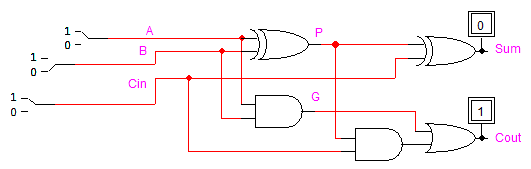 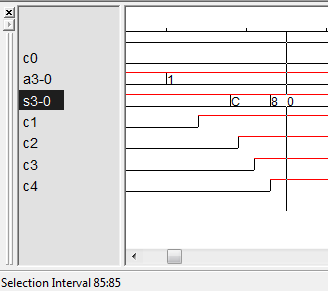 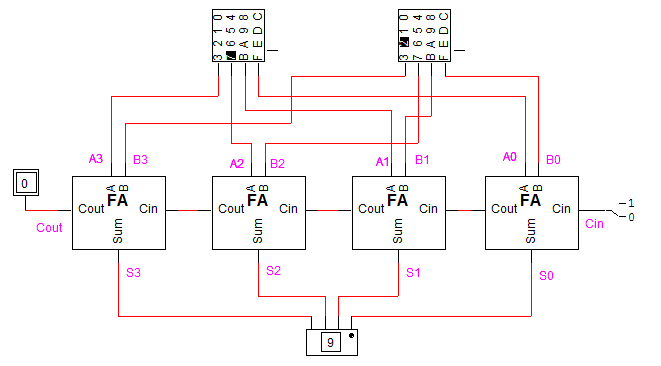 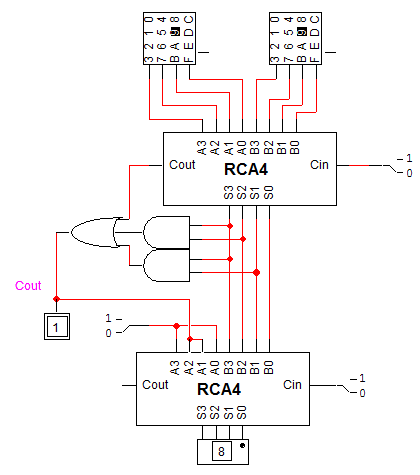 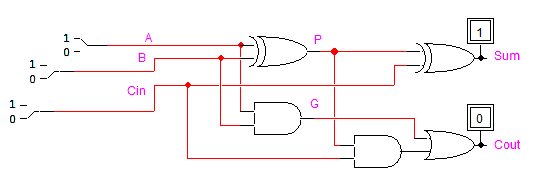 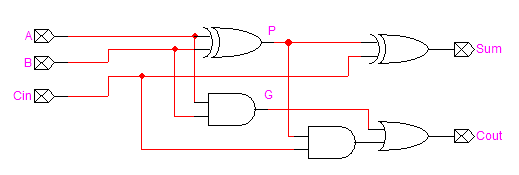 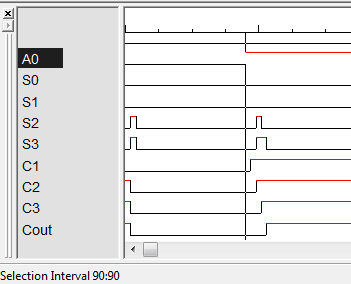 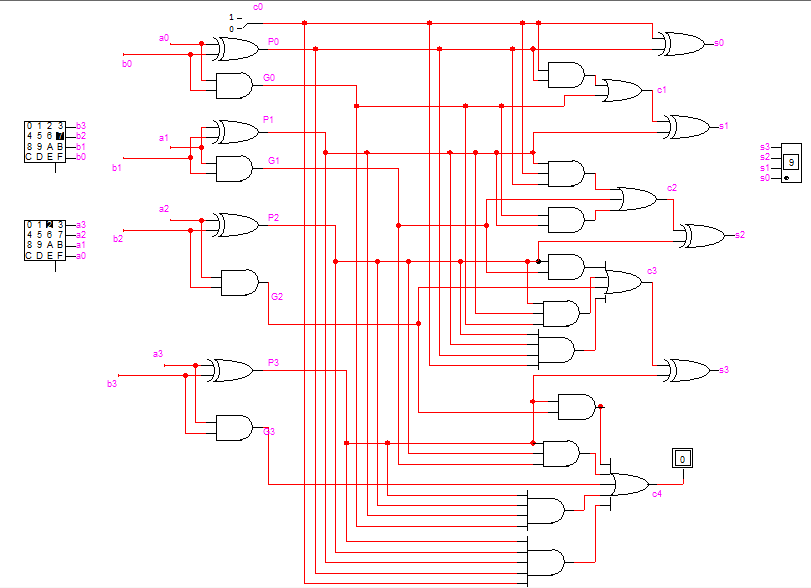 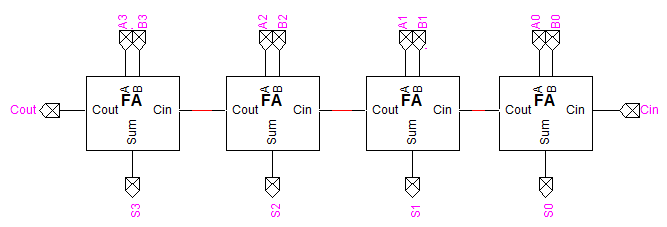 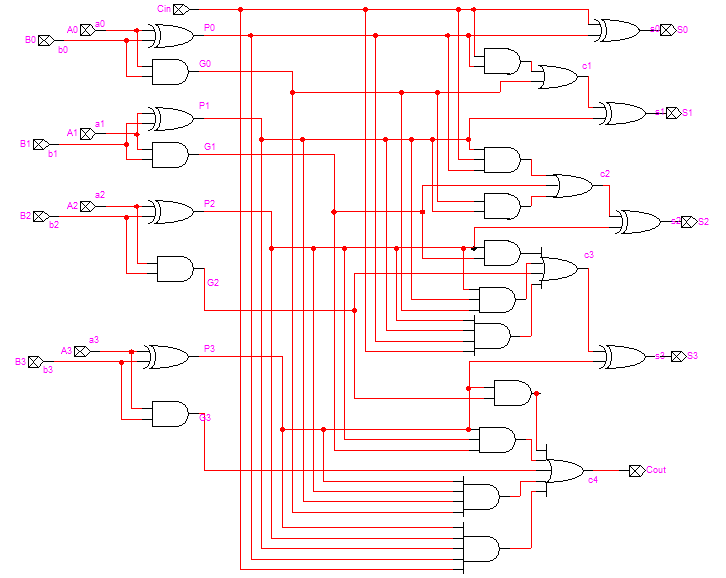 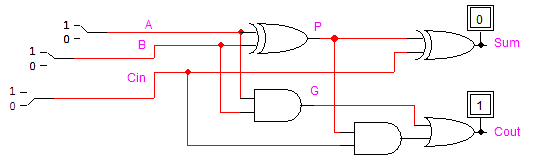 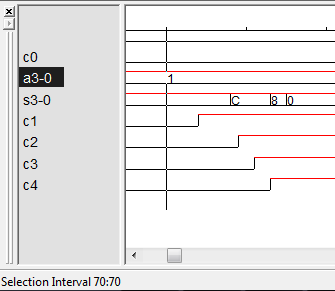 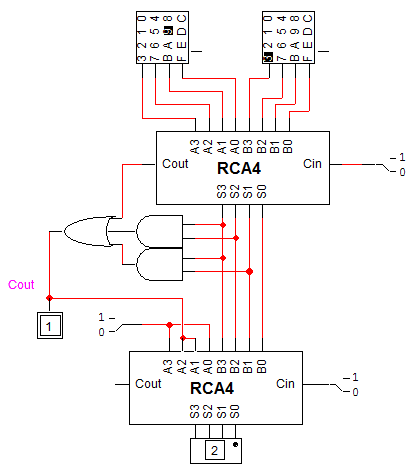 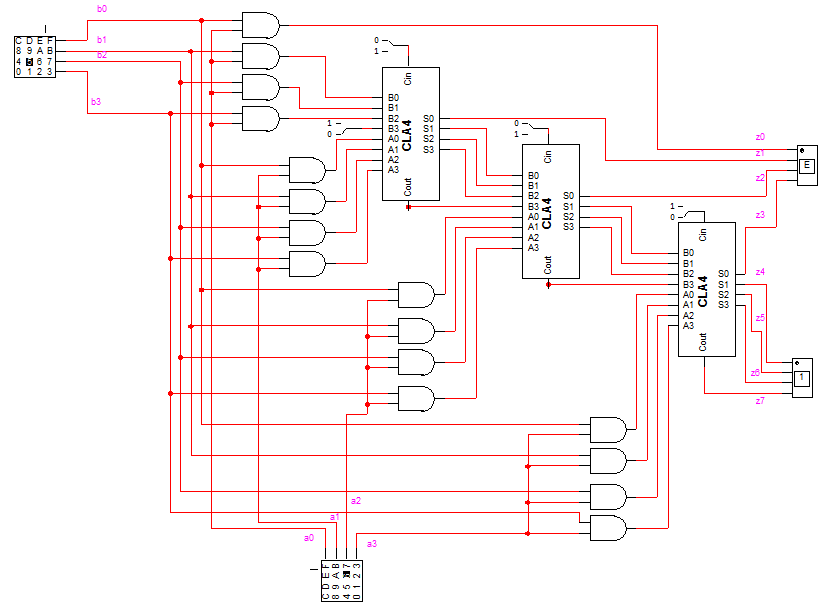 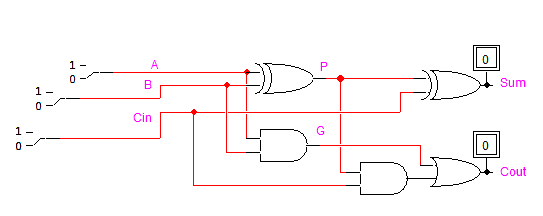 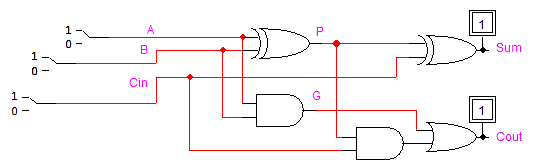 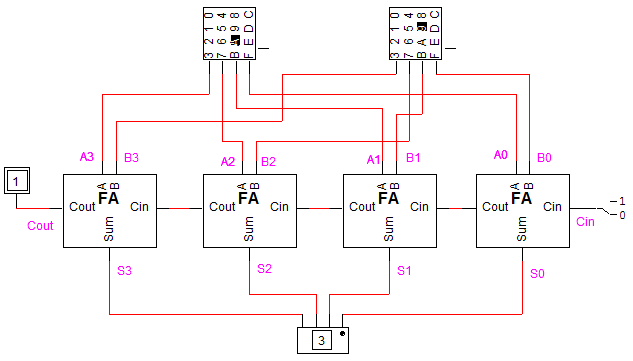 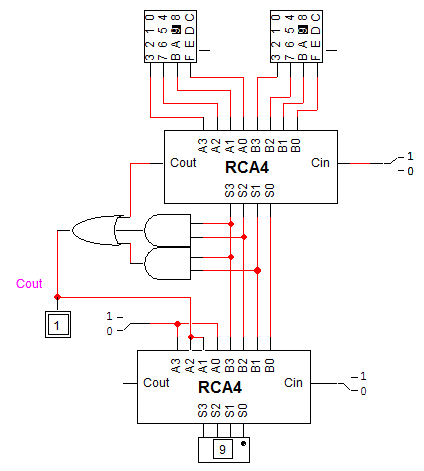 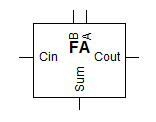 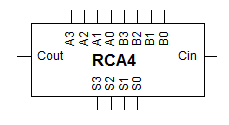 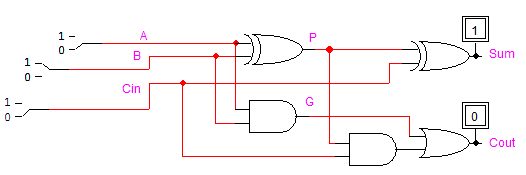 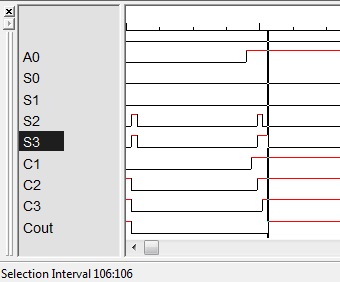 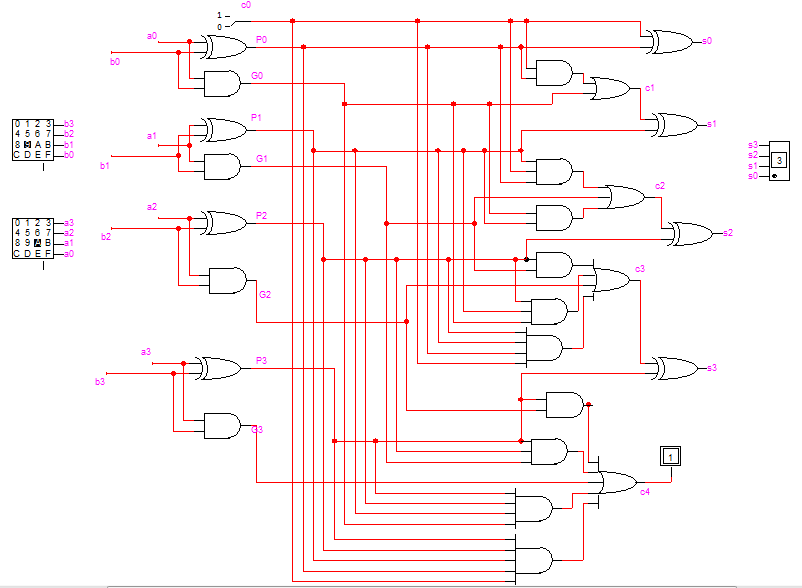 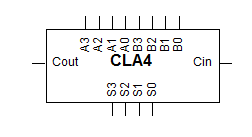 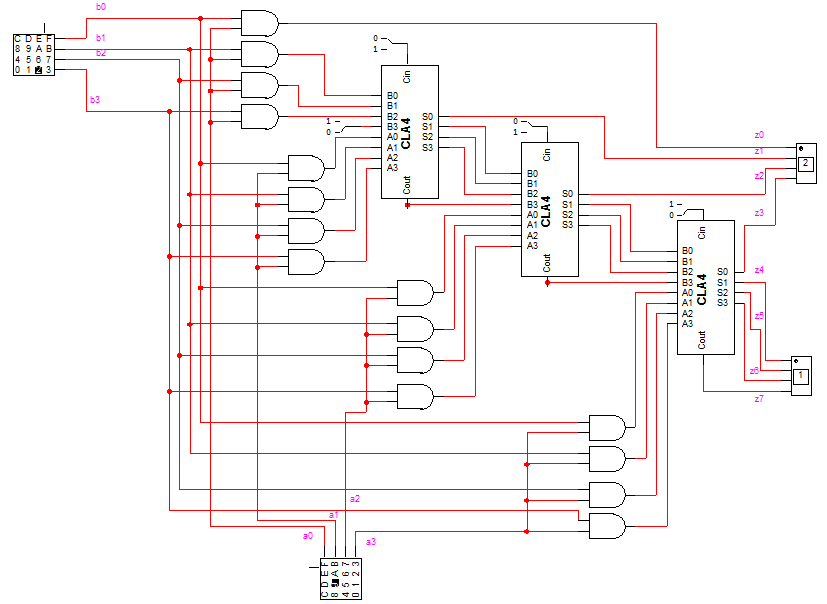 